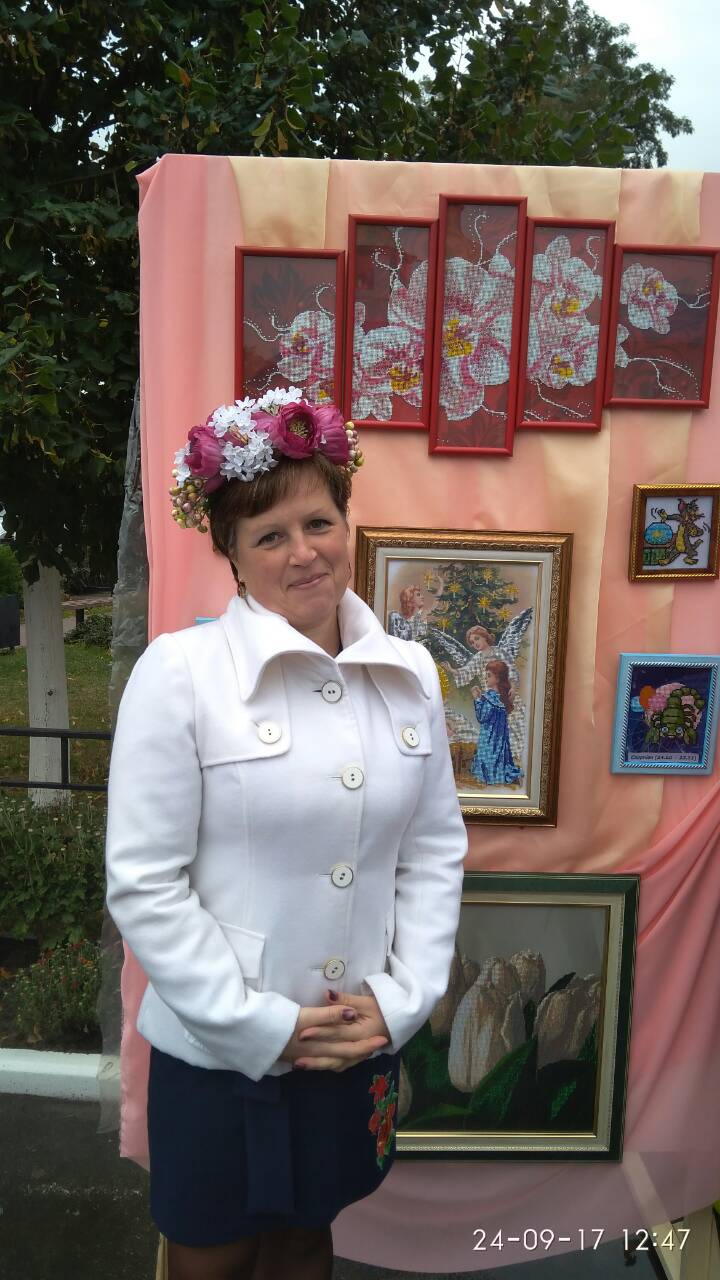 "Вміння знаходити обдарованих та здібних дітей - талант, вміння їх вирощувати - мистецтво. Але найважливішим є любов до дитини!""Єдиний шлях, який веде до знання - це діяльність"